公 告主　旨：108年度工研院生醫與醫材研究所接受經濟部委託執行之科技專案計畫(詳見公告事項)，公開徵求符合資格之單位/機構參與。依　據：經濟部科學技術研究發展成果歸屬及運用辦法、工業技術研究院計  畫管理辦法及運用外界資源合作研究運作準則公告事項： 分包研究項目:科技專案計畫: 新穎標靶青光眼藥物開發計畫(2/4)降眼壓動物藥效評估模式科技專案計畫: 精準化診斷醫材關鍵技術開發計畫(2/4)液態生物檢體游離核酸檢測技術開發乳癌腫瘤外泌體分析技術開發科技專案計畫: 細胞治療與微創影像醫材開發計畫(3/4)深度組織創傷修復再生細胞治療產品雛型品動物試驗評估科技專案計畫: 軟硬組織固定醫材之製程與材料開發(1/4)複合材料骨植入動物試驗分析生醫複合材料產品設計與機構驗證生物金屬陶瓷複合材料科技專案計畫:具生物組織相容性之紡織製程及材料改質技術開發計畫(1/1)人工肌腱韌帶植入動物效能分析人工肌腱韌帶編織技術與力學驗證高生物相容性人工肌腱韌帶法規評估分析科技專案計畫: 創新前瞻技術研究計畫金屬醫材植入物之力學與結構參數設計與模型建構超音波智能診斷大腸癌臨床檢體收集及PDX動物模式建立合作研究項目:科技專案計畫: 創新前瞻技術研究計畫γδT免疫細胞毒殺能力之研究探討肝硬化病人之腸道菌叢特性以口腔微生物菌相建構口腔癌預測模型及預防治療策略以人工智慧整合影像與基因資料預測胰臟癌復發與進程肝癌患者於射頻燒灼術後復發預測利用人工智慧於仿生客製化的3D列印植體在脊椎腫瘤整塊椎體切除手術後的重建其它說明:分包研究及合作研究項目的詳細內容及申請應具備條件等相關資料，請參考工研院網站（https://www.itri.org.tw）， 路徑：工研院首頁→公告→產學研合作公告。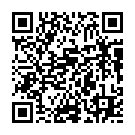 